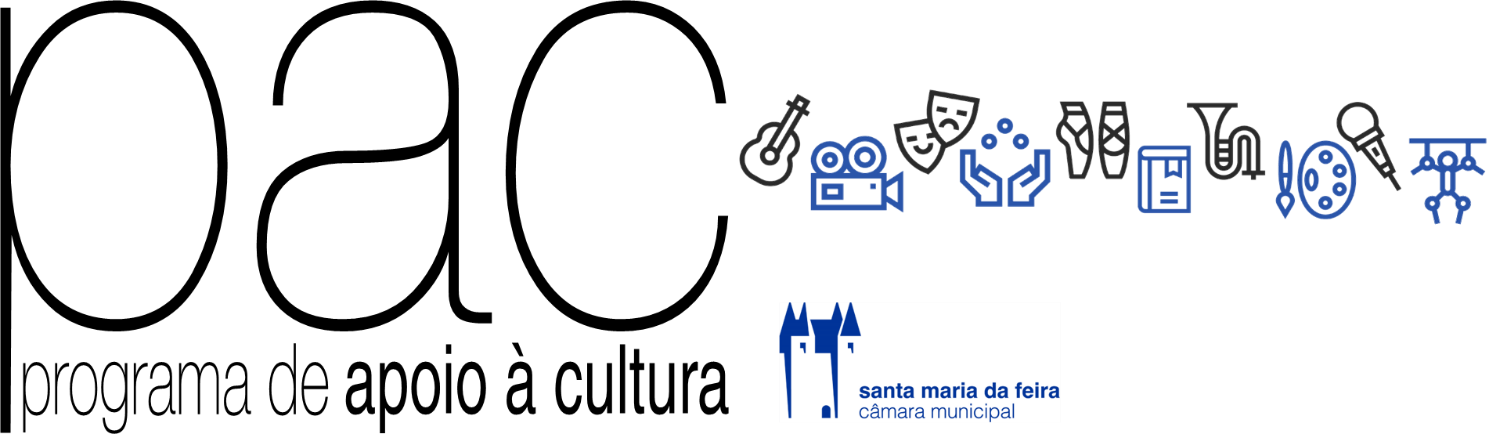 RELATÓRIO DE EXECUÇÃO | PROJETORELATÓRIO DE EXECUÇÃO | PROJETORELATÓRIO DE EXECUÇÃO | PROJETOANO | PAC(indicar o ano)1. medida de apoio / subprogramamedida 1 | criação localsubprograma 1.1. | pessoas coletivas sem fins lucrativos               (associações, cooperativas)subprograma 1.2. | pessoas singulares                                  (artistas independentes)medida 1 | criação localsubprograma 1.1. | pessoas coletivas sem fins lucrativos               (associações, cooperativas)subprograma 1.2. | pessoas singulares                                  (artistas independentes)medida 2 | parcerias de programaçãosubprograma 1.1. |plurianuaissubprograma 2.2.  | anuaismedida 2 | parcerias de programaçãosubprograma 1.1. |plurianuaissubprograma 2.2.  | anuais2. identificação da entidade / projeto / atividade (s)2.1. entidade candidataassociação | artista independentefreguesianipc  | nifibanrepresentante legal da associaçãofunção na associação2.2. projeto / atividade(s)nome do projeto/atividadesárea artística [art.º 5.º, n.º 1]teatroartes de rua e circo contemporâneomúsicaárea artística [art.º 5.º, n.º 1]teatroartes de rua e circo contemporâneomúsicaárea artística [art.º 5.º, n.º 1]área artística [art.º 5.º, n.º 1]dançacultura popular - etnografia / folclore / artesanatoartes plásticas e visuaisárea artística [art.º 5.º, n.º 1]dançacultura popular - etnografia / folclore / artesanatoartes plásticas e visuaisárea artística [art.º 5.º, n.º 1]área artística [art.º 5.º, n.º 1]promoção da leitura, investigação e ediçãocinema e audiovisualprojetos interdisciplinares e outrosárea artística [art.º 5.º, n.º 1]promoção da leitura, investigação e ediçãocinema e audiovisualprojetos interdisciplinares e outros3. relatório do projeto / atividade(s)3.1.descrição como decorreu o projeto, referindo as atividades desenvolvidas/calendarização, etc.;4. parcerias e apoios4.1.principais parcerias e apoios na execução do projeto, justificando a sua importância para o desenvolvimento e implementação do mesmo;5. público - alvo5.1.breve caracterização do público-alvo do projeto5.2.estimativa de público que participou/assistiu/colaborou no projetoestimativa de público que participou/assistiu/colaborou no projetoestimativa de público que participou/assistiu/colaborou no projetonº público / participantes6. comunicação/promoção e divulgação6.1.estratégias de comunicação usadas para promoção e divulgação do projeto; redes socais, número de seguidores/partilhas, etc.7. relatório financeiro do projeto7.1.encargos do projeto (resumo dos valores apresentados no relatório financeiro) encargos do projeto (resumo dos valores apresentados no relatório financeiro) encargos do projeto (resumo dos valores apresentados no relatório financeiro) gastos | pagamentos [valor total]:receitas | recebimentos [valor total]:nota: Os dados referentes à execução financeira deste projeto deverão ser preenchidos no formulário próprio do Relatório Financeiro;nota: Os dados referentes à execução financeira deste projeto deverão ser preenchidos no formulário próprio do Relatório Financeiro;nota: Os dados referentes à execução financeira deste projeto deverão ser preenchidos no formulário próprio do Relatório Financeiro;nota: Os dados referentes à execução financeira deste projeto deverão ser preenchidos no formulário próprio do Relatório Financeiro;8. avaliação do projeto8.1.eventuais desvios/alterações do projeto8.2.avaliação global do projeto; 9. documentos a anexarRelatório Financeiro [obrigatório]Fotos, Cartazes, Material de Comunicação [obrigatório]Faturas e comprovativos de despesa [obrigatório]Listagem dos Formandos/Alunos/Participantes – Ações de Ensino e Formativas/Workshops/Cursos/Outras Ações [obrigatório]Dossier ou outra informação complementar [facultativo]o presidente da direçãoo presidente da direçãodata//verificação e observações dos serviços municipais [a preencher: pelouro da cultura, educação, juventude e turismo]